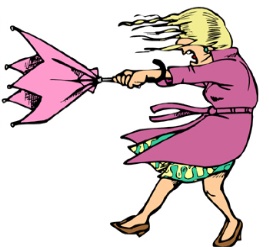 It is windy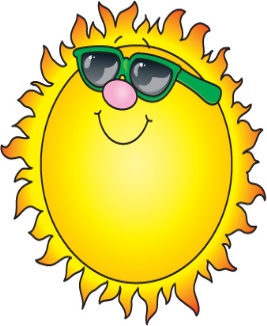 It is sunny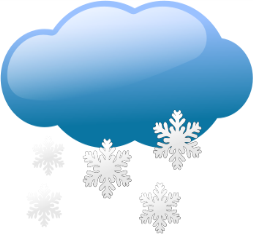 It is snowing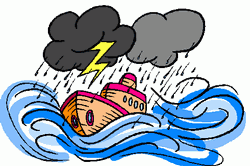 It is stormy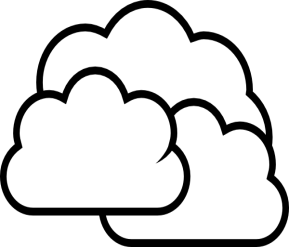 It is cloudy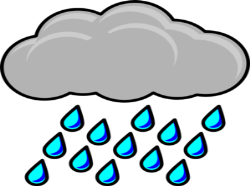 It is raining